Nom : Albert Einstein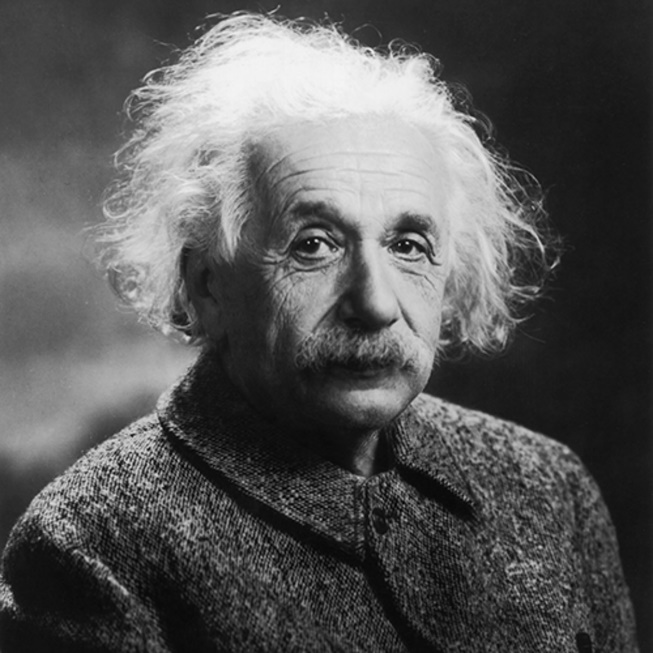 Nationalité : AllemandPériode de temps : 1879-1955Œuvre : E=MC²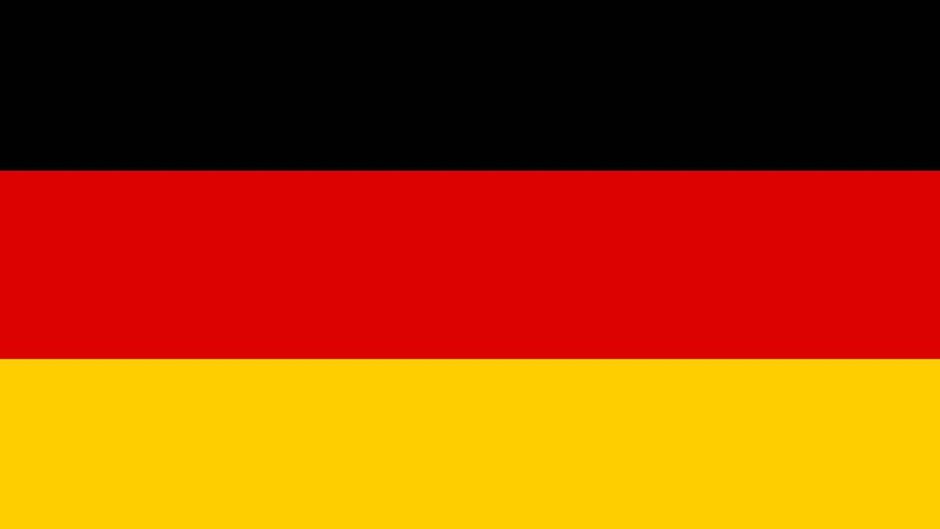 